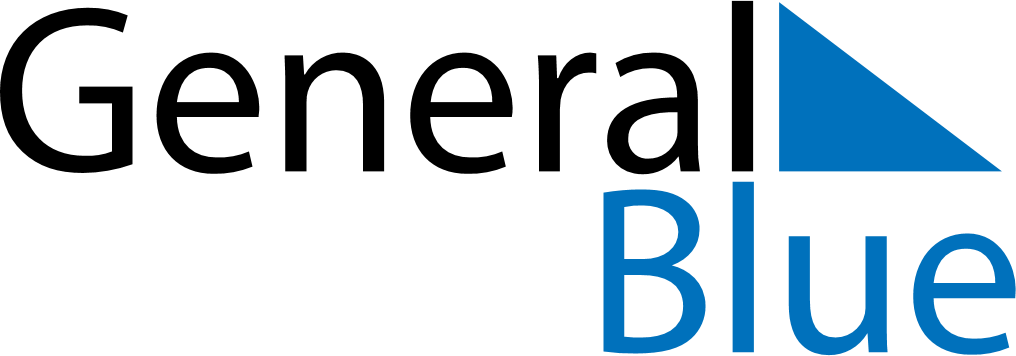 October 2024October 2024October 2024NicaraguaNicaraguaMONTUEWEDTHUFRISATSUN12345678910111213Indigenous Resistance Day141516171819202122232425262728293031